Elementary School Breakfast MenuMarch/April 2021*Contains PorkWG=whole grainParents please allow your child 15 minutes for breakfast. The 1st bell rings at 8:25 a.m.Assorted fruits and vegetables are offered with all meal choices as well as their choice of milkAll students eat free of charge for breakfast and lunch until further notice from the food service department.  Ala carte, super-size and extra milk are still charged to the student accounts.MONDAYTUESDAYWEDNESDAYTHURSDAYFRIDAY22French ToastSyrupJuice/FruitMilk23Pancake and EggSyrupJuice/FruitMilk24Pop tart/string cheeseFruit/JuiceMilk25Little JohnJuice/FruitMilk26Cinnamon RollJuice and FruitMilk29Yogurt/GranolaFruit/JuiceMilk30Breakfast PizzaJuice/FruitMilk31Breakfast NuggetsJuice/FruitMilk1WG MuffinCheesy OmeletJuice and FruitMilk2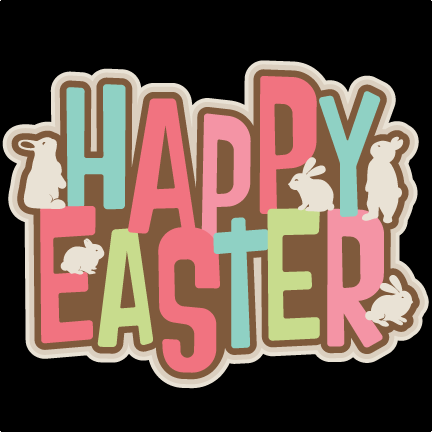 No School5No School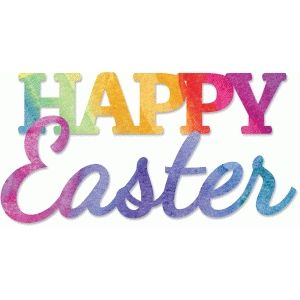 6Cereal BarCheese stickFruit/JuiceMilk7Banana BreadFruit/JuiceMilk82 FlapJacksSyrupFruit/JuiceMilk9Carmel RollFruit/JuiceMilk12French ToastSyrupJuice/FruitMilk13Egg & Cheese BiscuitJuice/FruitMilk 14Pancake & EggSyrupJuice FruitMilk15Breakfast PizzaJuice/FruitMilk16Cinnamon Roll Juice and FruitMilk